______________________________________________________________________________________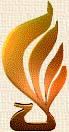 . Москва, ул. Кржижановского, 21/33Тел.: (499) 124 25 44,  факс (499) 124 63 79www.nkhp.ru, e-mail: nkhp@mail.ru№ _____ от «____» __________ 2023 г.проектПРЕЗИДЕНТУ РОССИЙСКОЙ ФЕДЕРАЦИИВ.В. ПУТИНУОБРАЩЕНИЕучастников Конференции Ассоциации «Народные художественные промыслы России»7 июня 2023 г.Торгово-Промышленная Палата России, Москва, ул.Ильинка, д. 6/1c1Уважаемый Владимир Владимирович!Прежде всего, разрешите выразить Вам глубочайшую признательность за поддержку в сохранении народных художественных промыслов – нашего национального культурного наследия и достояния. Всегда промыслы, как носители традиционных ценностей, способствовали укреплению духовно-нравственной основы государства и сохранению общероссийской гражданской идентичности.Вы неоднократно подчеркивали необходимость усиления государственной поддержки промыслов. Благодаря этой поддержке. организаций промыслов, несмотря на тяжелейшее экономическое положение, смогли сохранить творческие коллективы в период пандемии COVID-19. К сожалению, существующие в настоящее время меры поддержки промыслов не позволяют прекратить дальнейшие негативные тенденции в экономике промыслов, связанные, в том числе, с изоляционными мерами, введенными недружественными государствами:ежегодно сокращаются объемы производства изделий (выраженные в ценах соответствующих лет без учета инфляции) и численность мастеров и художников; отсутствуют возможности накопления собственных или привлечения заемных средств, необходимых для обновления и модернизации устаревших основных фондов, у большинства этих организаций; средняя зарплата работников отрасли вдвое ниже средней по стране.абсолютное большинство промыслов – это микро- и малые предприятия. Отдельные предприятия продаются. вследствие снижения платежеспособного спроса на изделия НХП предприятия вынуждены «работать на склад».основной проблемой отрасли являются трудности реализации изделий. Эта проблема является комплексной и связана с такими факторами как низкая покупательская способность населения, недостаток торговых площадей, отсутствие грамотного маркетинга, отсутствие внешнего туристического потока.проблему сбыта провоцирует также конкуренция со стороны зарубежных производителей, а также заполнение рынка подделками низкого качества.промыслы стремительно «стареют», средний возраст работающих 50+, так как молодежь не идет работать на промыслы, даже получая профильное образование.К сожалению, меры поддержки промыслов планируемые в настоящее время, не позволяют надеяться на улучшение состояния промыслов и лишь оттягивают потерю многих из них. Например, лимит бюджетных обязательств, предусмотренных федеральным бюджетом в текущем 2023 году на поддержку производства и реализации изделий народных художественных промыслов, и доведенный до Минпромторга России, недостаточен для возмещения суммарных расходов организаций НХП, включенных в Перечень, которые подлежат субсидированию, и будет исчерпан уже к середине года, так как суммарная потребность в субсидиях превышает его более чем в 2 раза.Сегодня для сохранения национального культурного достояния России крайне необходимо принять кардинальные меры, прежде всего – Постановление Правительства Российской Федерации «О безотлагательных мерах по сохранению и развитию народных художественных промыслов России».Уважаемый Владимир Владимирович, благодаря Вашему личному решению поддержка промыслов была оставлена в ведении федеральных органов исполнительной власти. Понимая первоочередные задачи, стоящие в настоящее время перед государством, тем не менее, учитывая социальный характер деятельности организаций народных промыслов, просим Вашего содействия в стабилизации их положения и реализации предложений участников Конференции:Разработать и принять Постановление Правительства Российской Федерации «О безотлагательных мерах по сохранению и развитию народных художественных промыслов России».Выделить во втором полугодии 2023 года дополнительные средства из резервного фонда Правительства РФ для предоставления субсидий на поддержку производства и реализации изделий народных художественных промыслов в размерах, заявленных организациями НХП.Увеличить в два раза лимит бюджетных обязательств, предусмотренных федеральным бюджетом на 2024 и последующие годы.В регионах субъектам малого и среднего предпринимательства, реализующим проекты в сфере народных художественных промыслов, всесторонняя поддержка оказывается через Центры «Мой бизнес», созданные и функционирующие в рамках реализации национального проекта «Малое и среднее предпринимательство и поддержка индивидуальной предпринимательской инициативы». Указанные организации предоставляют информационно-консультационные, образовательные, маркетинговые услуги, а также оказывают содействие в продвижении товаров производителей путем обеспечения субъектов предпринимательской деятельности возможностью участвовать в региональных, всероссийских и международных выставочно-ярмарочных и конгрессных мероприятиях, размещаться на электронных торговых площадках и маркетплейсах т.д. Учитывая высокий спрос на такие услуги со стороны бизнеса, а также важность продвижения продукции производителей  на внутренних и внешних рынках в сложившихся экономических условиях, просим увеличить финансирование Центров «Мой бизнес на 2024 год.Проработать вопрос о введении добровольной национализации организаций промыслов при процедуре банкротства.Создать в регионах рабочие группы под председательством руководителей субъектов по сохранению и развитию народных художественных промыслов, в том числе, по субсидированию продвижения промыслов, их брендов из региональных бюджетов, поскольку в первую очередь сам регион должен быть заинтересован в повышении своей туристической привлекательности. Ввести в критерии оценки деятельности руководителей регионов по сохранению и развитию народных художественных промыслов.Много вопросов к работе художественно-экспертных советов как на федеральном уровне, так и в регионах. В некоторых регионах художественно-экспертных советов нет, что весьма затрудняет работу организаций промыслов.Возродить Научно-исследовательский институт художественной промышленности на базе Всероссийского музея декоративно-прикладного и народного искусства.Проводить ежегодно, в профессиональный праздник народных художественных промыслов, выставку-форум «Дни народных художественных промыслов «Живой источник» на Красной площади Москвы (по примеру книжного фестиваля «Красная площадь»).Выделить целевое финансирование для окончания строительства нового учебного корпуса Холуйского института лаковой миниатюрной живописи имени Н.Н. Харламова – филиала ФГБОУ ВО «Высшая школа народных искусств (академия)», одного из старейших учебных заведений народных промыслов. Также будем весьма признательны, если Вы найдете возможность встретиться с руководителями организаций и мастерами промыслов в дни работы крупнейшей выставки народных художественных промыслов России «ЛАДЬЯ. Зимняя сказка-2023», единственного в стране социально-значимого мероприятия, столь широко представляющего народное искусство России, что станет важным стимулом для мастеров и художников промыслов, подчеркнет значимость и необходимость сохранения промыслов, как части нашего национального культурного достояния.По поручению участников Конференции